GUIA DE APRENDIZAJE UNIDAD 2   N° DE GUÍA: 9ASIGNATURA: ARTES VISUALESNOMBRE ESTUDIANTE: ______________________________________________________CURSO: ______________________________ LETRA: ______ FECHA: __________________O.A: Crear trabajos de arte y diseños a partir de sus propias ideas y de la observación del: › entorno cultural: el hombre contemporáneo y la ciudad › entorno artístico: el arte contemporáneo y el arte en el espacio público (murales y esculturas)Objetivo de la clase: Realizar pinturas creativas basadas en obras de artistas contemporáneos a través de memes.La semana pasada retroalimentamos todo lo relacionado al contenido de movimiento artísticos contemporáneos en cuanto a la pintura, hoy seguiremos en esta línea, pero haremos creaciones propias a partir de obras de arte contemporáneas.Actividad: Elije 2 obras de arte contemporánea, puede ser una de las que te he presentado como una nueva, menciona el autor de la obra, nombre de la obra y movimiento artístico al que pertenece.A partir de ello modifica la obra como quieras creando una nueva imagen la cual será tu meme, y puede ser de tres formas:La obra intacta y agrega un mensajeModificar la obra sin mensajeModificar la obra y escribir un mensajeA continuación te presentare un ejemplo de cada una, para que elijas la que más te acomoda.La obra intacta y agrega un mensaje:Modificar la obra sin mensajeModificar la obra y escribir un mensajeEsta actividad la debes realizar en tu cuaderno o croquera de Artes Visuales, tratando de abarcar toda una plana, y si puedes mandar una foto de tu trabajo.Recuerda que es importante aprender de los errores, por ende si no te queda como esperabas, no borres ni saques la hoja, solo avanza a la siguiente.Espero tus memes a partir de obras contemporáneas.Éxito.InformaciónObra originalObra modificadaAutor: Kees Van Dongen 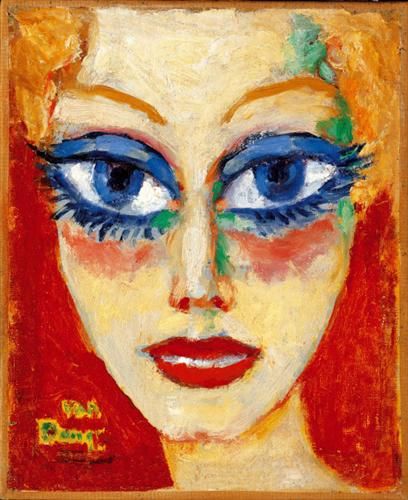 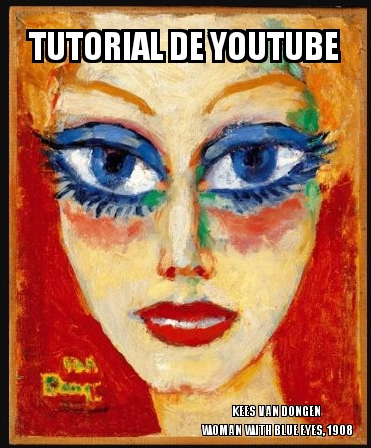 Nombre de la obra: Woman With Blue Eyes, 1908Movimiento: FauvismoInformaciónObra originalObra modificadaAutor: Edvard Munch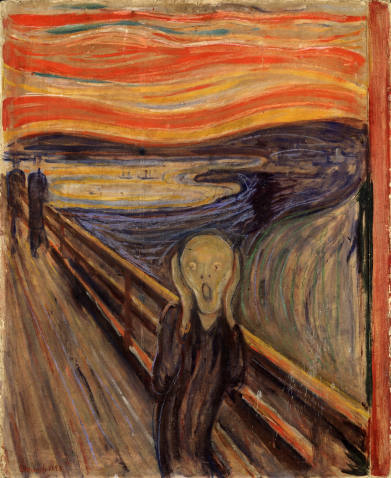 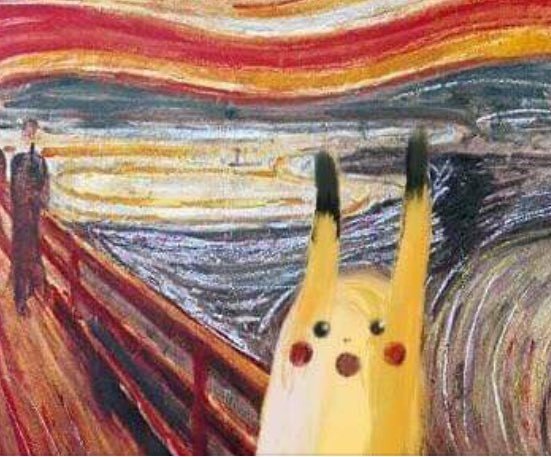 Nombre de la obra: El Grito, 1893Movimiento: ExpresionistaInformaciónObra originalObra modificadaAutor: René Magritte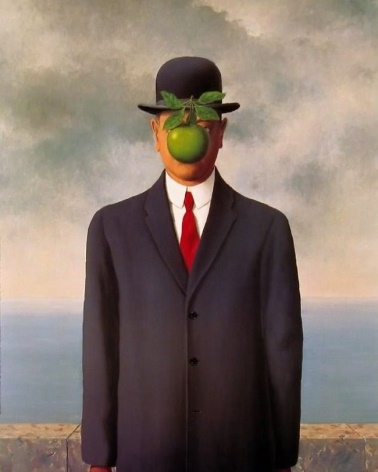 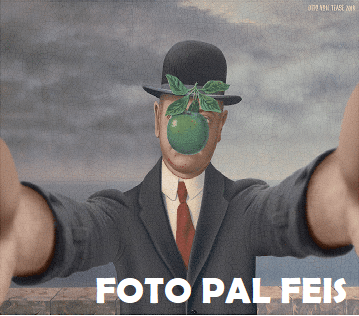 Nombre de la obra: El hijo del hombre, 1964Movimiento: Surrealismo